Самоанализ спортивного праздника «Зимние игры»Цель: развить интерес к зимним видам спорта посредством эстафет и конкурсов.Задачи: развивать ловкость, скорость, взаимовыручку, дружбу, сплоченность, желание заниматься спортом.Оборудование: фишки, обручи, снежинка из картона, сосулька из одноразовых стаканов, лыжи из картона, валенки, снежки из ваты.22 января  2016 года, в нашей группе прошел спортивный праздник «Зимние игры». В начале праздника мы провели разминку в ходьбе по кругу: на носках, на пяточках, внешней стороне стопы, внутренней, парами «катание на санях», на коньках, лёгкий бег.Дети разделились на две команды: «Снежинки» и «Сосульки», и мы провели спортивные соревнования.В проведении эстафет нам помогали сказочные герои: Снеговик, Дед Мороз, который был членом жюри.«Передача сосулек и снежинок»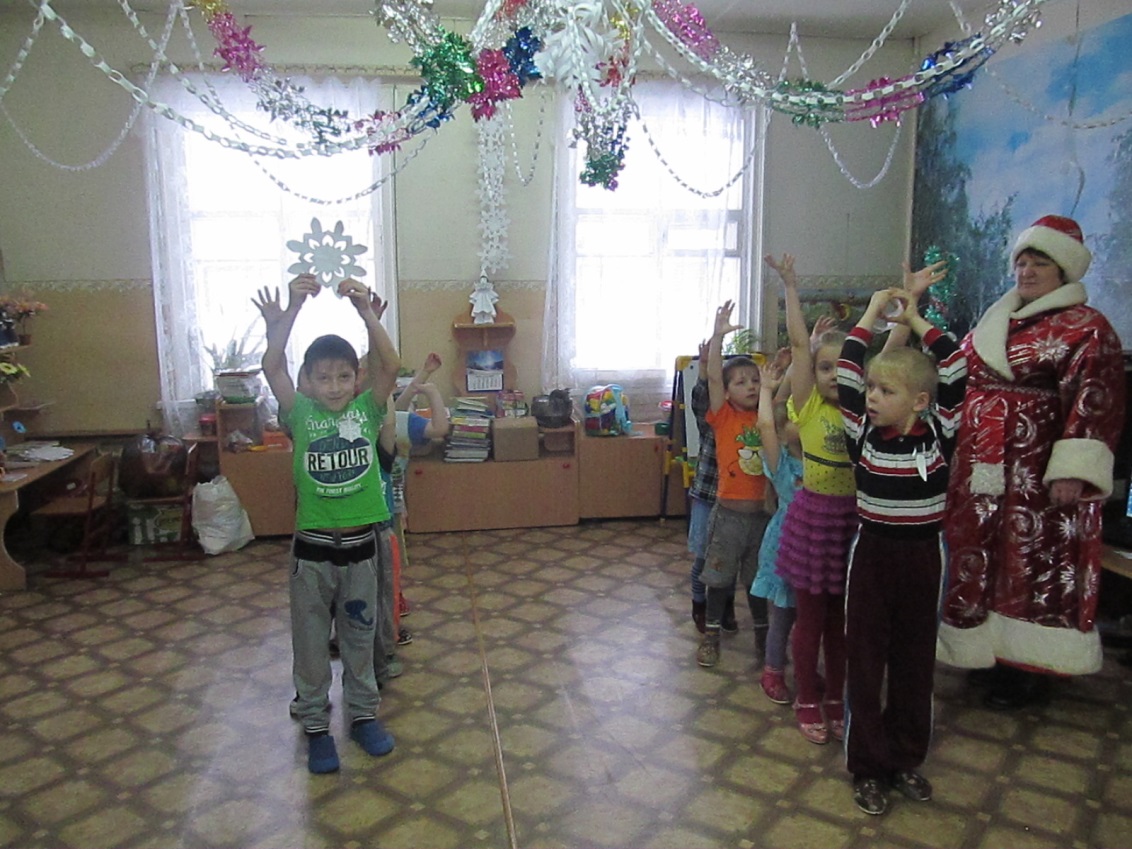 «На лыжах»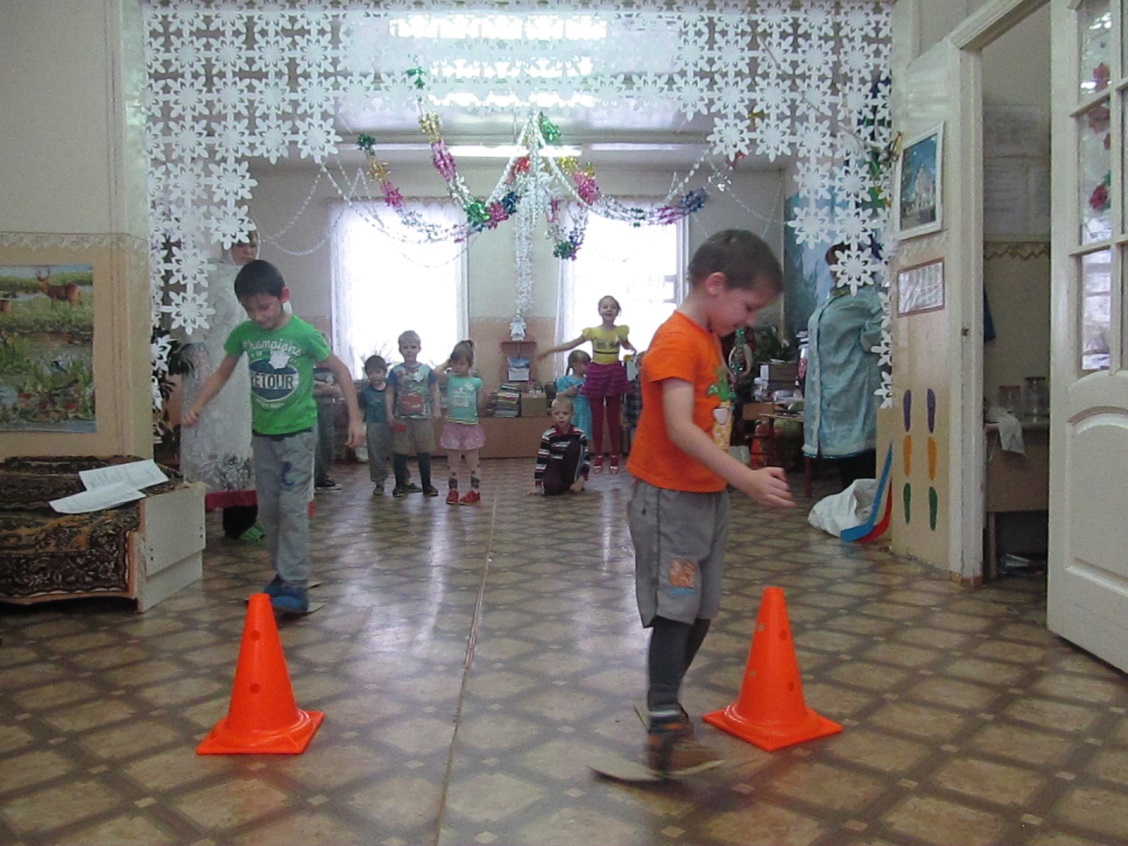 «Собери снеговика»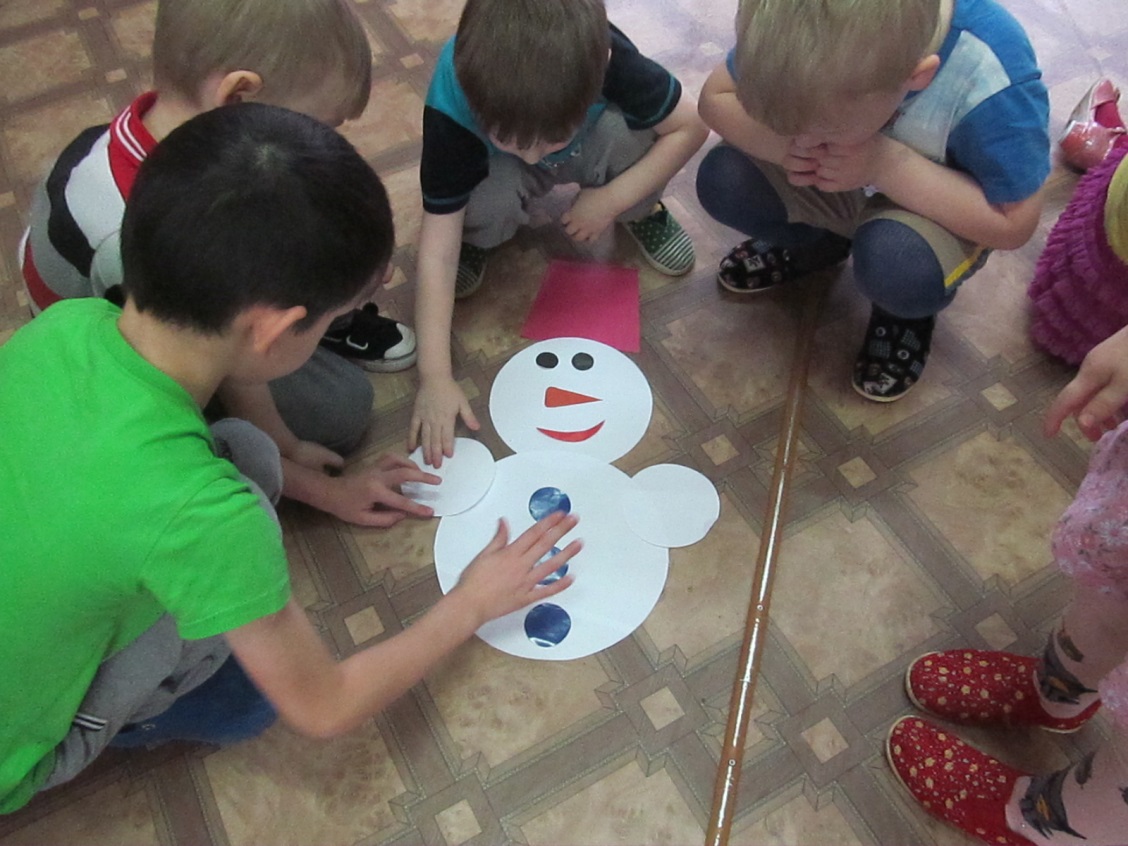 «Передай валенок»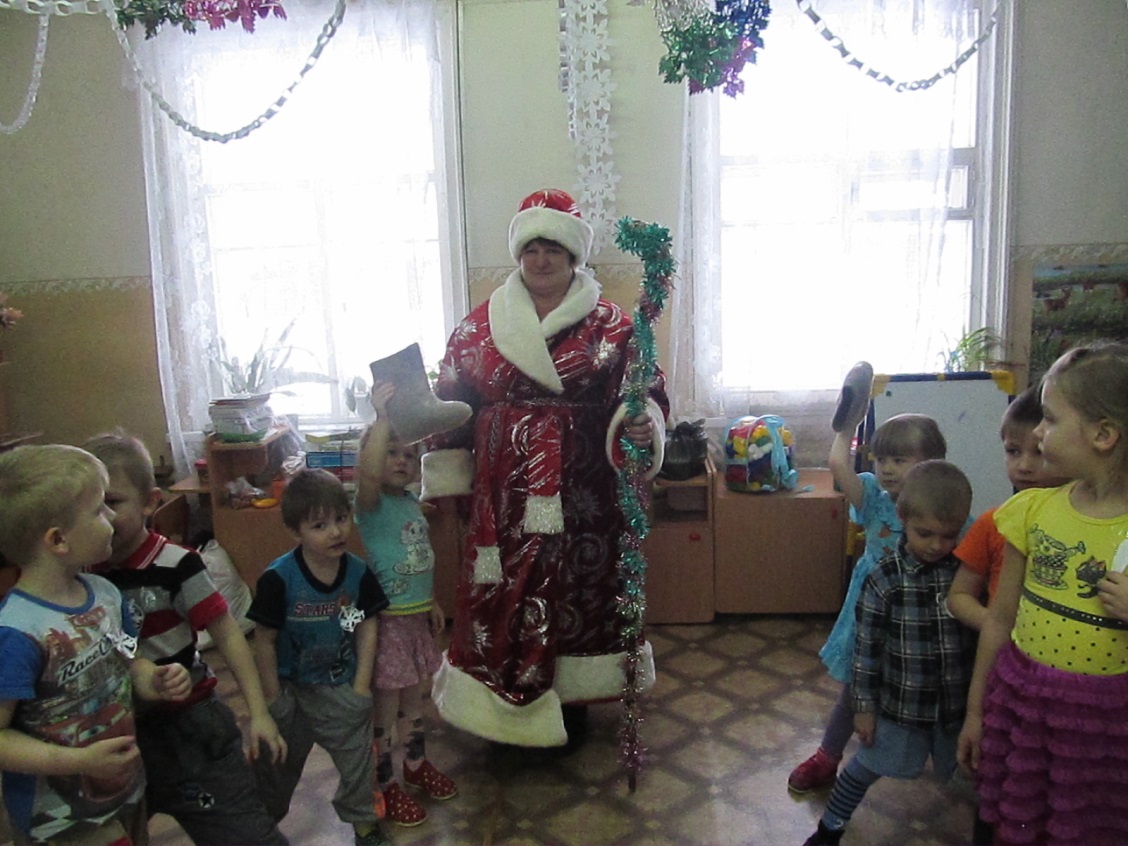 «Попади снежком в цель»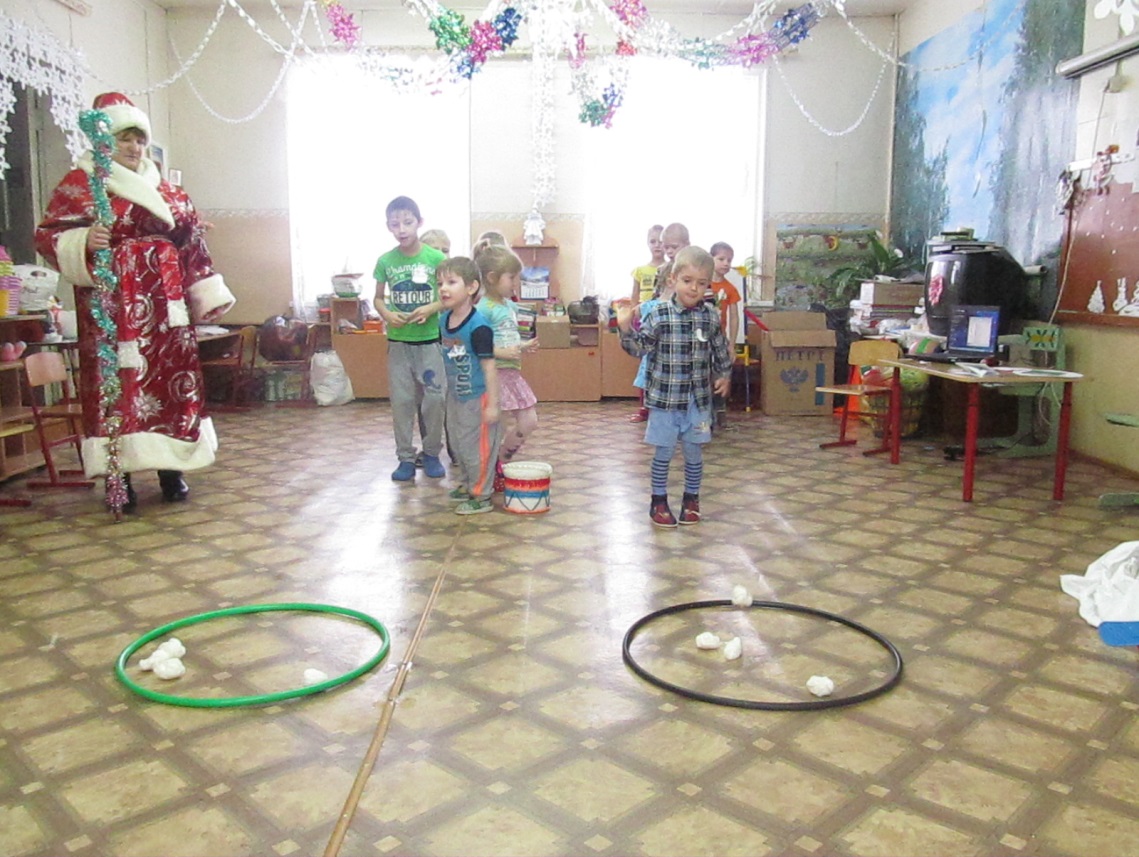 «Хоккей с мячом»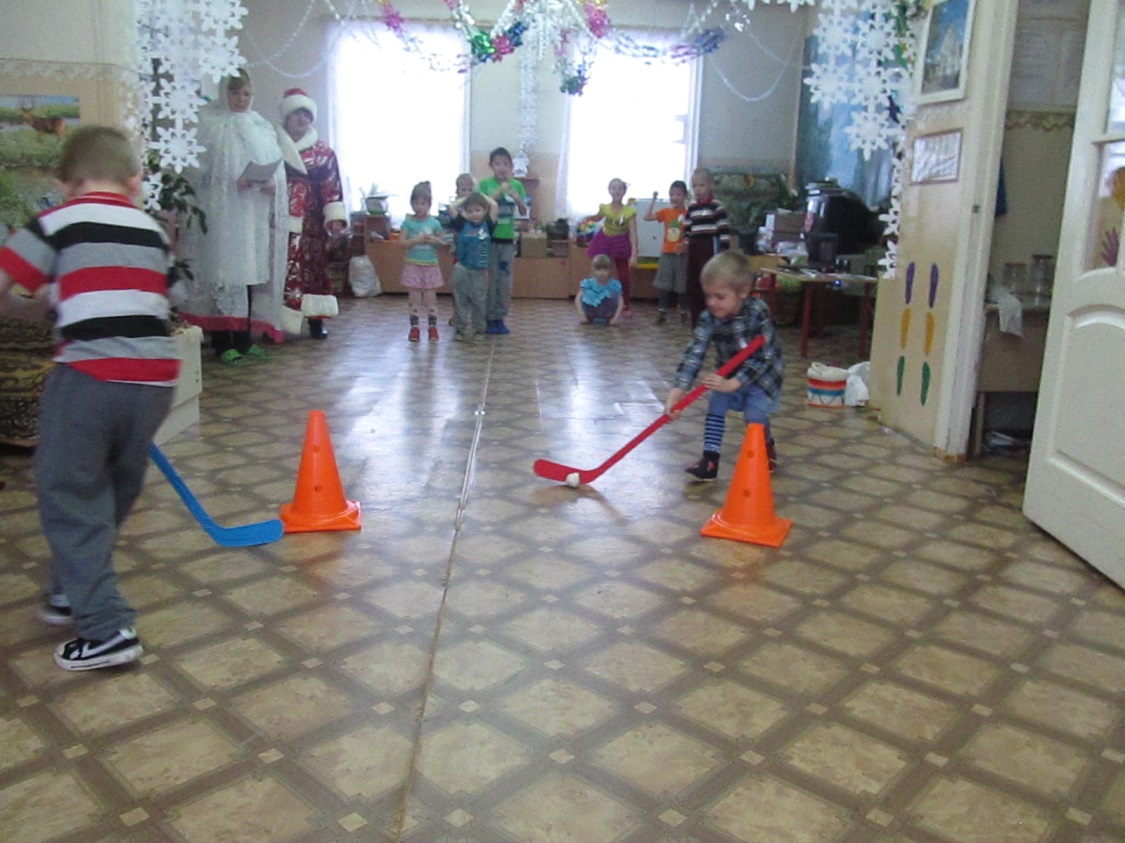 «Сугробы»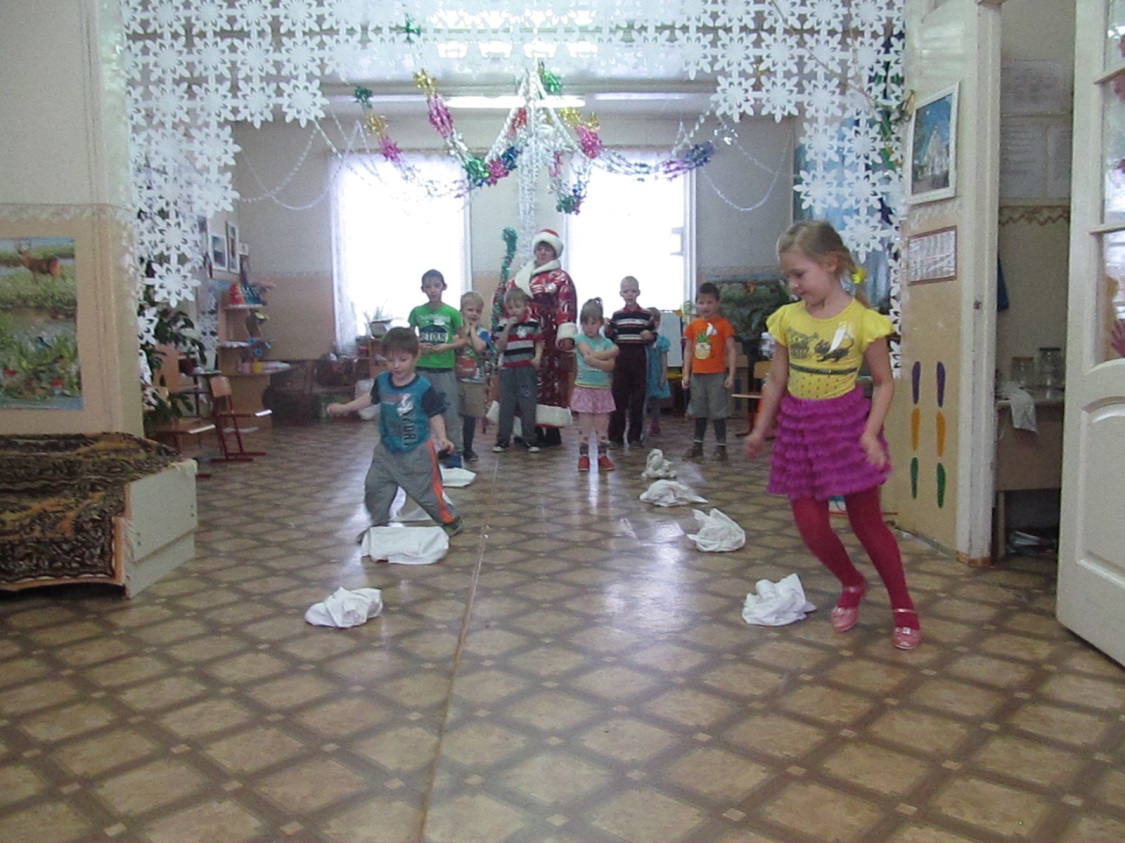 Во время соревнований к нам пришла Баба Яга. Она не стала играть с ребятами, а легла поспать, считая, что заниматься спортом - это плохо.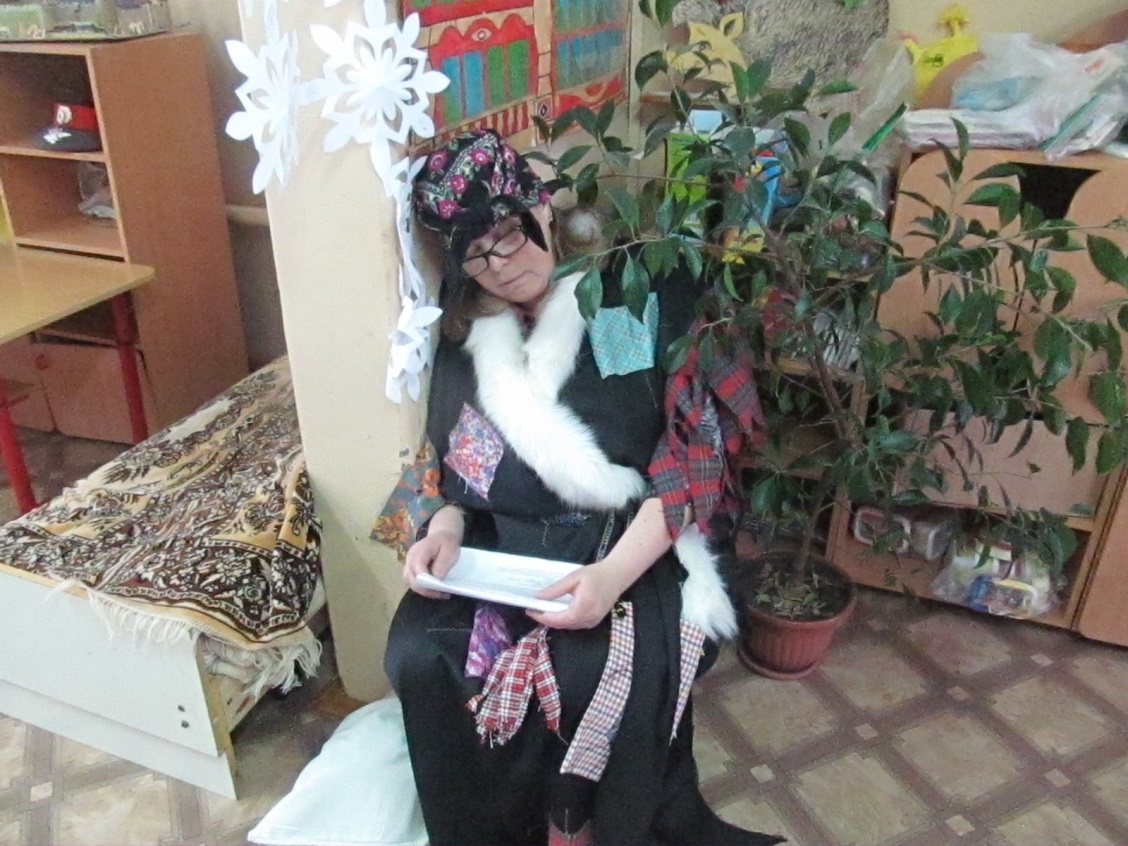 Но ребята решили разбудить и развеселить Бабу Ягу.Танец «Гиподинамия»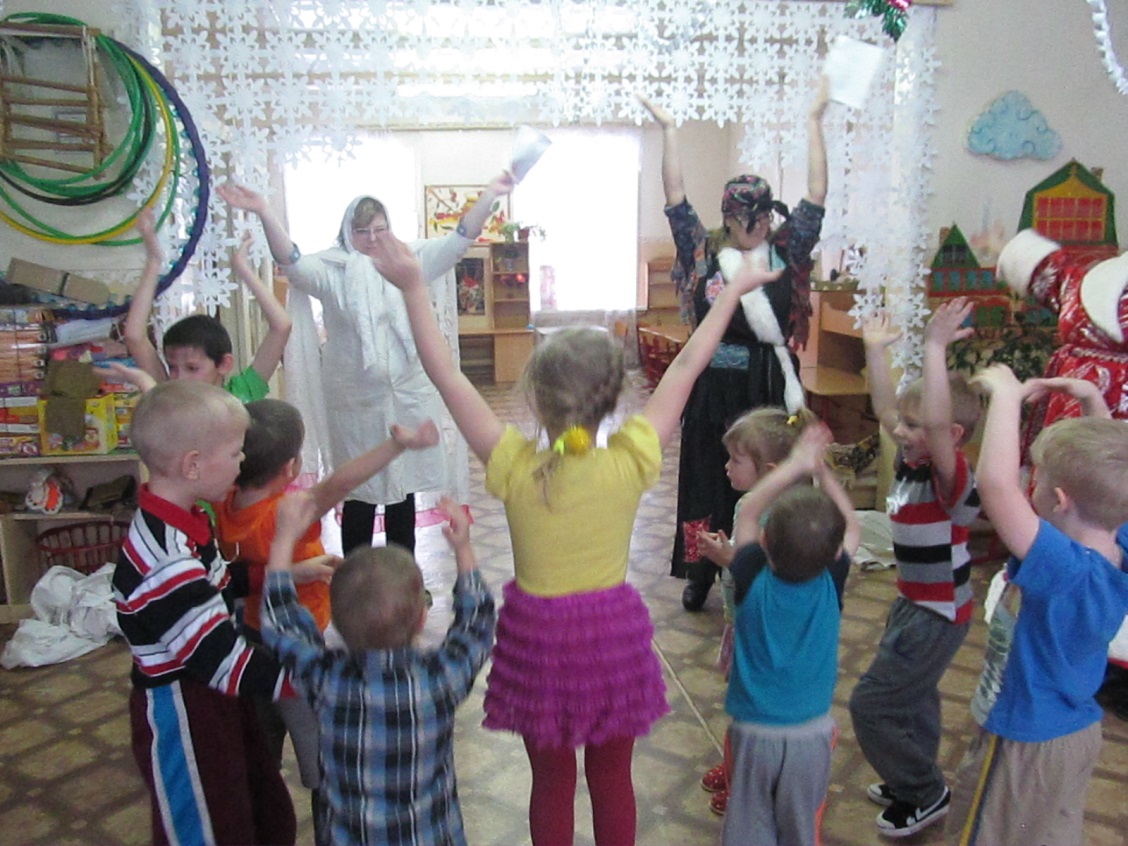 В конце праздника подвели итоги. Победила дружба.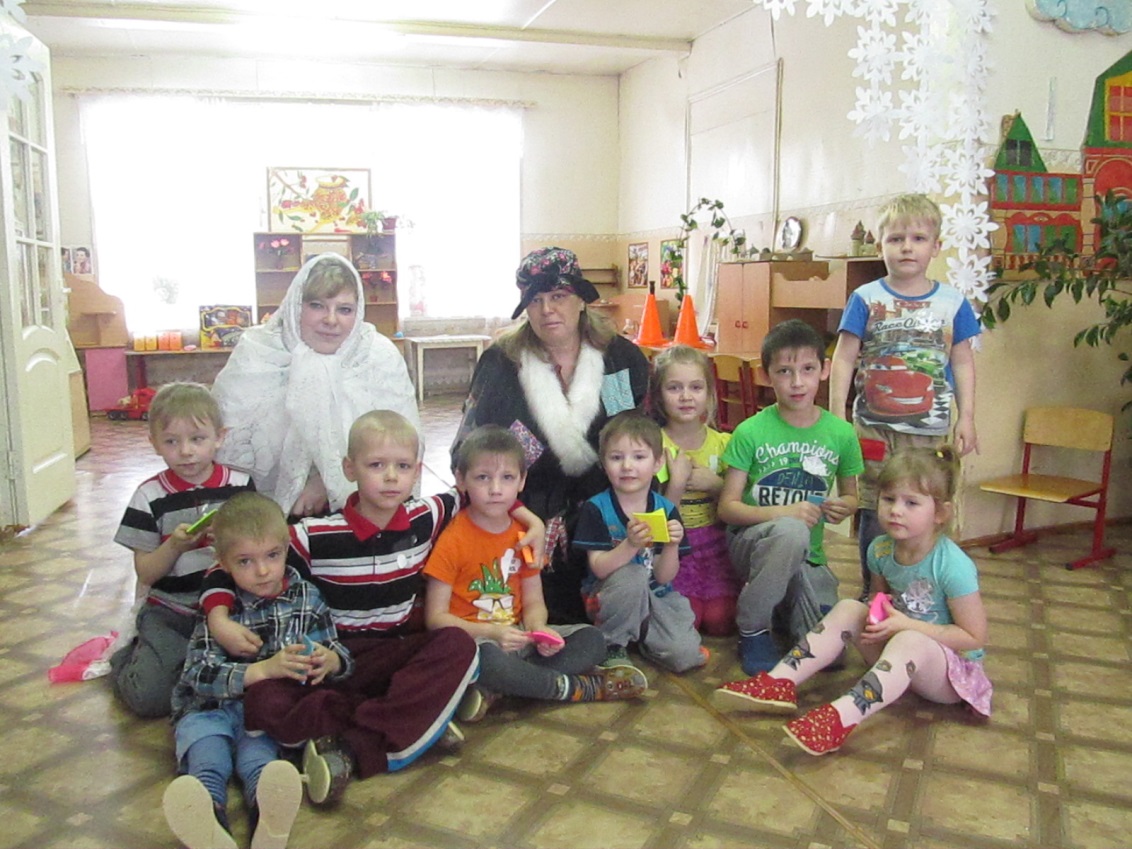 